Ihr Ansprechpartner: Dirk Rott, Leiter Marketing	30.10.2020Presseinformation WP2007:   Leistungsfähige Smart HMI für Industrie 4.0Bilder und Texte sind für die Veröffentlichung in der Fachpresse (Print und Online) freigegeben. Bitte senden Sie uns nach der Veröffentlichung ein Belegexemplar zu. Herzlichen Dank für Ihre Bemühungen im Voraus.__________________________________________________________________________Leistungsfähige Smart HMI für Industrie 4.0Mehr Power und neue ModelleAll-in-One HMI cMT-X-SerieDie neuen Geräte der cMT X-Serie, die All-in-One HMIs WBGcMT3092X und WBGcMT3152X, sind mit einer A17 Quad-Core-CPU ausgestattet. Sie damit echte Rennpferde: Viermal höhere Rechenleistung und dank hochleistungsfähigem, dediziertem 3D-Prozessor sogar eine 12-fach schnellere Grafikverarbeitung. Die Modelle der cMT X-Serie verfügen zudem über umfassende Peripheriekonnektivität, darunter zwei Ethernet-Anschlüsse, RS232, RS485 2W/4W und CAN-Bus-Kommunikationsanschlüsse, USB-Host-Anschluss. Ein Mono-Lautsprecher ist integriert. Die innovative cMT-Softwarearchitektur, die leistungsstarke und umfangreiche PLC-Konnektivität, die ausgeprägte IIoT-Integrationsfähigkeit, der EasyAccess 2.0-Remote Access und Pass-Through-Support machen die cMT-Serie in vielen Applikationen zur ersten Wahl. Ein neues 15,6“ Widescreen-Modell, das WBGcMT3162X, rundet das Sortiment weiter ab. Es zeichnet sich durch ein Full HD-IPS-Display mit 1920 x 1080 Pixeln und ein haptisches Vibrations-Feedback aus. Dadurch sind Ereigniswarnungen deutlich leichter bemerkbar und die Bedienung ist noch intuitiver möglich.Mehr Informationen: https://www.wachendorff-prozesstechnik.de/produktgruppen/bedienen-beobachten/produkte/smart-hmi-iiot/Bildmaterial (Wachendorff Prozesstechnik):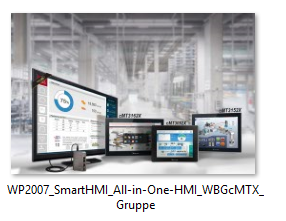 